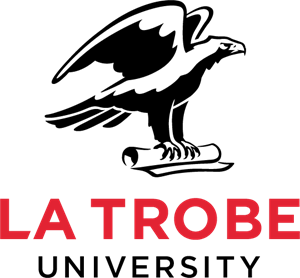 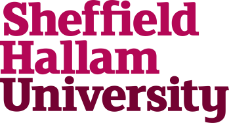 1A research project about Radiotherapy andpeople who have Learning Disabilities and cancerA research project about Radiotherapy andpeople who have Learning Disabilities and cancer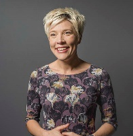 Hello, my name is Charlotte NuttingI am a research student and a Learning Disability Nurse and Social Worker. 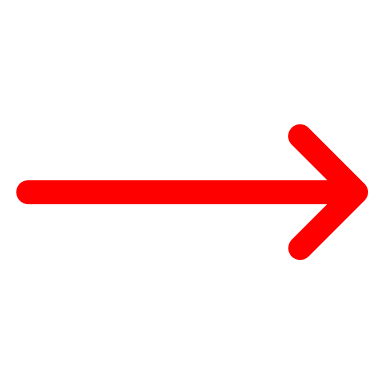 This research project is about:What Radiotherapy is like for people with Learning Disabilities who have cancer, and the family members, paid carers and professionals who support them.‘Radiotherapy’ is a treatment that is used to treat cancer. It uses strong x-rays to kill cancer cells.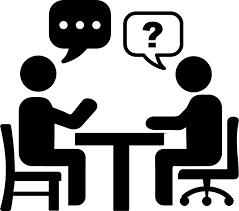 I would like to interview people with Learning Disabilities who have or have had cancer to find out about: how they were involved in making decisions about Radiotherapy. their experiences of Radiotherapy.how they were supported after Radiotherapy.I would also like to interview paid carers, family members and professionals to find out about:their experiences supporting people who have Learning Disabilities and cancer with Radiotherapy.To find out more about the project: 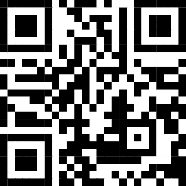 Watch the short video: https://tinyurl.com/RTLDstudy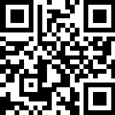 Look at the study webpages & the easy read Information Sheet: https://tinyurl.com/IDandRadioYou or a person who supports you can contact me:      Phone: 0114 2255989      Email c.nutting@shu.ac.uk